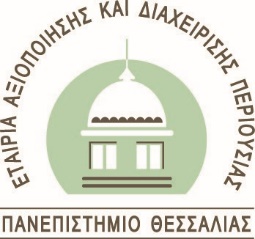 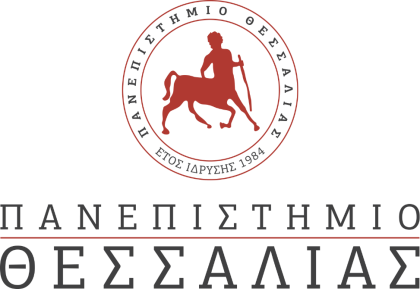 ΤΡΙΤΗ 7/3/2023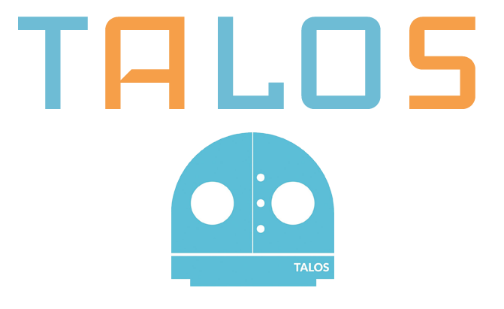 ΧΩΡΟΙ ΕΠΙΣΚΕΨΗΣΑΝΤΙΚΕΙΜΕΝΑ ΠΑΡΟΥΣΙΑΣΗΣΑΝΑ ΕΡΓΑΣΤΗΡΙΟ1ος Κύκλος(09:30 - 11:00)40 άτομα2ος Κύκλος(11:30 - 13:00)40 άτομαπρωην γαλλικο ΙΝΣΤΙΤΟΥΤΟ(Γ. ΚΑΡΤΑΛΗ 72 και Ροζου)ΟΜΑΔΑ TALOSΤΡΙΤΗ07/03/2023γυμνασιο-λυκειοΕισαγωγή στη ρομποτική, εισαγωγή στο Arduino, εισαγωγή στις φυσικές επιστήμες, σεισμογράφος, GAIA, Climate Detectives2ο ΠΡΟΤΥΠΟ ΓΥΜΝ. ΒΟΛΟΥ: 22 ΜΑΘΗΤΕΣ9o ΓΥΜΝΑΣΙΟ ΒΟΛΟΥ : 23 ΜΑΘΗΤΕΣ 1ο ΠΕΙΡΑΜΑΤΙΚΟ ΓΕΛ Ν. ΙΩΝΙΑΣ ΜΑΓΝΗΣΙΑΣ: 10 ΜΑΘΗΤΕΣ 2ο ΓΕΛ Ν. ΙΩΝΙΑΣ: 40 ΜΑΘΗΤΕΣ 